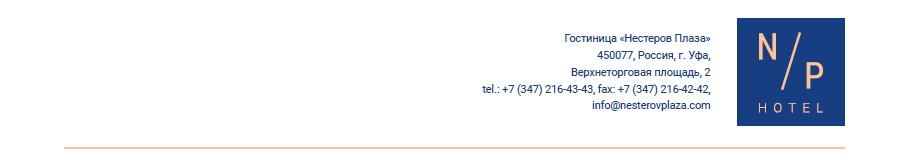 ИНФОРМАЦИОННАЯ КАРТА ГОСТИНИЦЫ НЕСТЕРОВ ПЛАЗАИНФОРМАЦИОННАЯ КАРТА ГОСТИНИЦЫ НЕСТЕРОВ ПЛАЗАИНФОРМАЦИОННАЯ КАРТА ГОСТИНИЦЫ НЕСТЕРОВ ПЛАЗА1Наименование:ООО "Верхнеторговая площадь"
Гостиница «Нестеров Плаза»2Адрес:450077, Россия, Республика Башкортостан, г. Уфа, Верхнеторговая пл., 2. 3Телефон стойки приема и размещения:8-347-21642424Сайт гостиницы:http://www.nesterovplaza.com/5Контактные лица по 
размещению Гостей:Жиангильдина Наиля Рафкатовна5Контактные лица по 
размещению Гостей:Руководитель службы приема и размещения6Контактные лица по 
тех.обеспечению:Банников Денис Анатольевич6Контактные лица по 
тех.обеспечению:Главный инженер7Контактные лица службы 
горничных и бытового сервиса:Ахметова Оксана Ильдаровна7Контактные лица службы 
горничных и бытового сервиса:Руководитель горничной службы8Контактные лица службы питания: Исмагилова Эмма Адиковна8Контактные лица службы питания: Управляющий рестораном9Директор гостиницы:Марунич Ирина Александровна10Стандартное время заселения:14:0011Стандартное время выселения:12:0012Расписание завтраков/обедов/ужинов:Завтраки: будни 7:00-10:00, вых. 7:00-10:30
Обеды: по заявке, A la Carte
Ужины: по заявке, A la Carte13Возможность подключения к интернету:бесплатно,  сеть отеля «nesterovplaza»14Способ связи со стойкой приема и размещения: из номера:телефон15Наличие конференц-зала:Зал "Гафури": вместимость 250 человекБольшой банкетный зал: вместимость 200 человек
Зал "Шаляпин": вместимость 100 человек
Зал "Нестеров": вместимость 65 человек
Зал "Аксаков":  вместимость 60 человек
Зал "Гаскаров": вместимость 20 человек
Конференц-залы находятся на первом этаже отеля16Наличие и условия пользования прачечной:Прачечная находится на -1 этаже. 
График работы: 08.00-19:0017Размещение гладильной комнаты/оборудования:Гладильная доска и утюг находится в каждом гостевом номере18Возможность услуг трансфера/такси:Компания-партнер ООО «Спутник»19Наличие дополнительных возможностей для Гостей:Ресторан, бар, фитнес-центр, парковка, сувенирная витрина